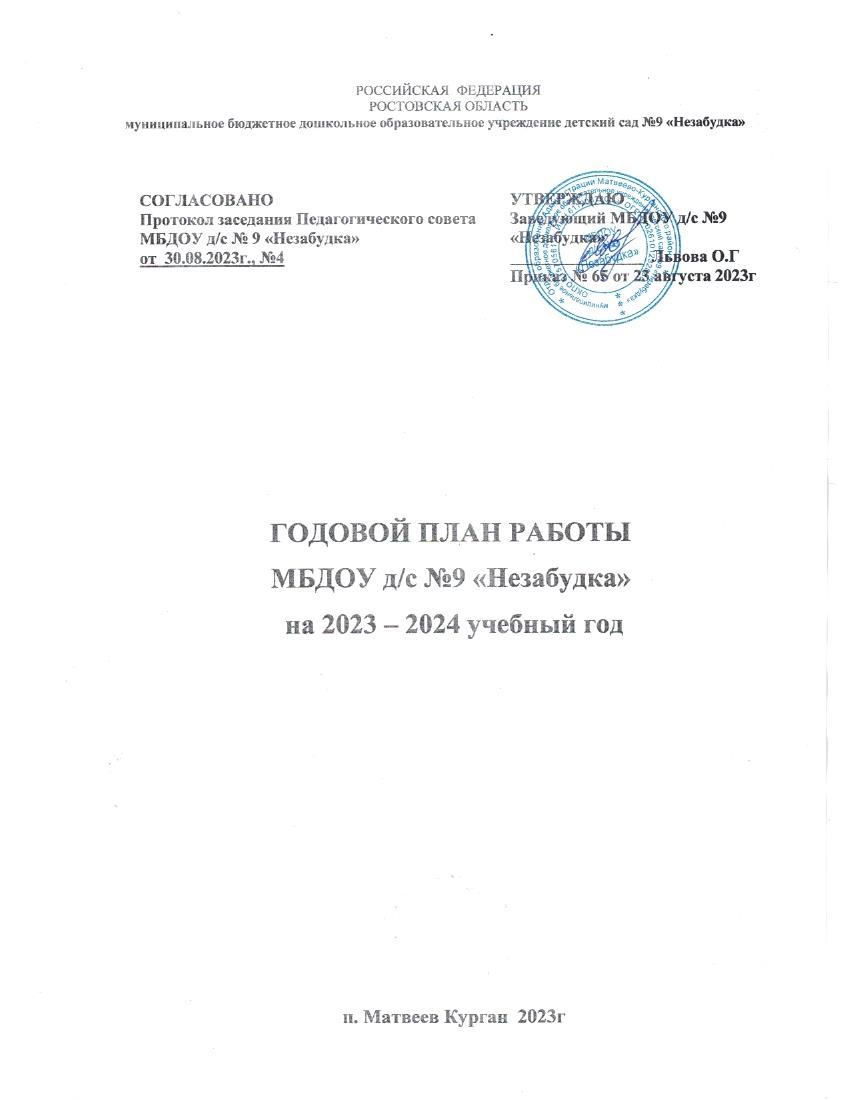 Годовые задачи на 2023/2024 учебный годНа основании выводов и результатов анализа деятельности учреждения за	2022/2023          учебный год определены цели и задачи работы учреждения на 2023/2024 учебный год:Цель работы:На 2023-2024 учебный год:построение работы дошкольных групп в соответствии с ФГОС до и ФОП ДО, создание благоприятных условий для полноценного проживанияребенком дошкольного детства, формирования основ базовой культуры личности, всестороннее развитие психических и физических качеств всоответствии с возрастными и индивидуальными особенностями, подготовка ребенка к жизни в современном обществе.Основные задачи:Повысить профессиональную компетентность педагогов ДОУ по основным направлениям ООП, разработанной на основе ФОП ДО.	Систематизировать Работу по патриотическому воспитанию посредствам знакомства детей с историей России и развития у дошкольников гендерной, семейной и гражданской принадлежности.Сентябрь 2023годОктябрь 2023 годНоябрь 2023 годДекабрь 2023 годЯнварь 2024 годФевраль 2024 годМарт 2022 годАпрель 2024годМай 2024годОРГАНИЗАЦИЯ РАЗВИВАЮЩЕГО ОБРАЗОВАТЕЛЬНОГО ПРОСТРАНСТВАПриложение №1План мероприятий по обеспечению безопасности жизнедеятельности воспитанников МБДОУ №9 «Незабудка» на 2023 – 2024учебный год.Задачи:Знакомить воспитанников с опасными ситуациями, которые могут возникнуть во дворе, на улице, в общественном транспорте; с правила безопасного поведения во время игр; с правилами поведения с незнакомыми людьми, при встрече с бездомными и незнакомыми животным.Формировать чувство ответственности за свои поступки и личное отношение к соблюдениюи нарушению правил пожарной безопасности.Разъяснить правила поведения, которые воспитанники должны выполнять неукоснительно, так как от этого зависит их здоровье и безопасность.Закреплять навыки практических действий при учебной эвакуации по причине возникновения пожара, а также оказания первой медицинской помощи "пострадавшим".Воспитывать чувство взаимопомощи к окружающим, бережное отношение к своей жизни. 6.Приобщать родителей воспитанников к проведению совместных мероприятий, направленных на формирование у детей основ безопасности жизнедеятельности.План – график внутреннего контроля хода реализации ООП ДОУ на 2023-2024учебный год.Вид деятельностиДатапроведенияОтветственный1. Организационно-управленческий1. Организационно-управленческий1.1 Заседание совета ДОУ04.09Заведующий1.2. Заседание совета родителей16.09Заведующий1.3 заседание Педагогического совета31.08Заведующий1.4. Общее собрание трудового коллектива25.08Заведующий1.1Работа с кадрами1.1Работа с кадрами1.1.1.Текущие инструктажи по ОТ и охране жизни и здоровья детей31.08Заведующий1.1.2 Выбор тем по самообразованию, планы01-06.09Заведующий1.1.3. Инструктаж с младшим обслуживающим персоналом«Должностные инструкции». Правила обработки посуды, смена белья и прочее31.08Заведующий Завхоз1.1.4.Повышение квалификации педагогических работниковВ течении месяцаВоспитатели.1.1.5. ППК (Психолого Педагогический Консилиум)29.09Заведующий педагог психолог2. Организационно- методическая работа2. Организационно- методическая работа2.1. Педагогический совет № 1, установочный31.08ТЕМА «Анализ ЛОП, основные направления деятельности ДОУ на 2023-2024 гг» Повестка дня:Принятие ООПДО в соответствии с ФГОС и ФОП ДОЦели и задачи деятельности ДОУ на 2023-2024 гг.Анализ работы за летний оздоровительный периодАнализ готовности ДОУ к учебному году (по итогам проверки).Утверждение годового плана ДОУ на 2023-2024 уч. годУтверждение учебного плана, режима работыУтверждение сетки занятийУтверждение рабочих программ педагоговПринятие локальных актов.10Принятие решений Педагогического советаЗаведующийВоспитатели ДОУ2.2. Обновление информации на сайте ДОУ1раз в 10днейАдминистраторсайта2.3.Физкультурное развлечение08.09Физ.рук2.4.Физкультурный досуг29.09Физ.рук2.5.Праздник, посвященный дню знаний «День знаний».1.09Муз.рук.2.6. Педагогический час «Анализ календарного11.09Заведующийпланирования»; «Организационно-методические вопросы»25.093.Руководство и контроль3.Руководство и контроль3.1 Оперативный контроль «Готовность к новому учебному году». «Создание условий для охраны жизни и здоровьядетей»28.08Заведующий3.2 Предупредительный «Соблюдение ТБ, правил пожарной безопасности, правил ОТ на рабочем месте»28.09члены комиссии3.3. Оперативный контроль «Анализ планов учебно- воспитательного процесса»18-22.09Заведующий4.Работа с родителями4.Работа с родителями4.1. Консультация «Адаптация к детскому саду»05.09Педагог-психолог4.2. Информационный буклет « Безопасность детей»12-15.09Воспитателигрупп4.6. Групповые родительские собрания19-22.09Воспитателигрупп4.7. Общее родительское собрание на тему:«Безопасность детей – наше общее дело»22.09ЗаведующийВоспитателигрупп5. Административно-хозяйственная работа5. Административно-хозяйственная работа5.1. Работа по благоустройству территорииежедневноЗавхоз5.2. Анализ маркировки мебели и подбора мебели в группах д\с12-15.09Заведующий,       завхоз5.3. Работа по укреплению методической базы ДОУВ течениемесяцаЗаведующий5.4. Комплект документов по организации питания в ДОУ,назначение ответственных.31.08Заведующий5.5. Оперативное совещание по подготовке ДОУ к новому учебному году.30.08ЗаведующийВид деятельностиДата проведе нияОтветственн ые1. Работа с кадрами1. Работа с кадрами1.1. Рейд по охране труда06.10Заведующий1.2. ТБ на кухне, работа с электроприборами. ТБ на прачечной.06.10Завхоз,заведующий1.3. Подготовка групп ДОУ к зимеВтечение месяцаЗавхоз, заведующий1.4. Повышение квалификации педагогических работниковВтечении месяцаЗаведущий1.5. Аттестация педагогических кадров на первую категориюПо плану РМКЗаведующий.2. Организационно- методическая работа2. Организационно- методическая работа2.1 Семинар «Организация развивающей предметно-24.10Заведующий,Цель: повышение профессиональной компетентности педагогов повоспитателивопросам организации развивающей предметно-пространственнойгруппсредыЗадачи:- закрепить	знания	педагогов	об	особенностях	организацииразвивающей предметно- пространственной среды в соответствии стребованиями современного законодательства в области дошкольногообразования.2.2. Мероприятия согласно плана «Воспитательной работы»Втечении месяцавоспитатели групп2.3. Фестиваль «Край родной край донской» интегрированное мероприятие духовно-нравственной,музыкально-эстетической направленности.06.10.Муз.рук, воспитатели2.4. осенние утренники познавательно-речевое и музыкальное мероприятие16-20.10Муз.рук2.5. Спортивное развлечение « Отмечаем папы праздник, день любимого отца»13.10Физ.рук2.6. Обновление информации на сайте ДОУ1раз в 10днейАдминистратор сайта2.7. Консультации для педагогов «Методическое сопровождение»ежеднев ноЗаведующий2.8. Открытые занятияВтечении месяцаЗаведующийвоспитатели3. Руководство и контроль3. Руководство и контроль3.1. Оперативный контроль «Анализ планов учебно- воспитательного процесса»16-20.10Заведующий3.2. Оперативный контроль «Организация хозяйственно –бытового труда с детьми». (дежурство) старшая группа.«организация питания в группе»12.10Заведующий4. Работа с родителями4. Работа с родителями4.1. Информационный буклет «Детское здоровье в осенний период»17-20.10Воспитатели групп,медсестра.4.2. Консультация «В семье будущего первоклассника»20.10Педагог- психолог, старшийвоспитатель4.3. Выставка поделок из природного материала, изготовленных совместно с родителями «Золотая осень»16-20.10Воспитателигрупп1. Административно-хозяйственная работа1. Административно-хозяйственная работа5.1. Проверка санитарного состояния групп31.10Заведующий, завхозВид деятельностиДата проведенияОтветственн ые1. Работа с кадрами1. Работа с кадрами1.1. инструктаж антитеррористической направленности03.11.Заведующая1.2. Повышение квалификации педагогических работниковПо плану РМКвоспитатели2. Организационно- методическая работа2. Организационно- методическая работаПедагогический совет № 2Тема: Профессиональная компетентность педагогов ДОУ по основным направлениям ООП, разработанной на основе ФОП ДО.Анализ анкетирования педагогов: «Профессиональная компетентность педагогов ДОУ»Опыт работы педагогов по основным направлениям ООП, разработанной на основе ФОП ДО.Обсуждение проекта решений. Вынесение решения.21.11Заведующая, воспитатели2.2. Обновление информации на сайте ДОУ1раз в 10днейАдминистраторсайта2.3. Консультация для педагогов «Методическое сопровождение»Ежедневн оЗаведующий2.4.	Педагогический	час	«Компетентности педагога в условиях реализации ФОП ДО»07.11Заведующий2.5.Физкультурный досуг03.11Физ.рук2.6. Мероприятия согласно плана «Воспитательной работы»В течении месяцаВоспитатели2.7. интегрированное мероприятие «День матери»24.11.воспитатели2.8. творческий досуг «Музыка в рисунке»28.11Муз.рук.воспитатели,2.9.Заседание творческой группы «Реализуем ФОП»07.11Заведующий2.10. Открытые занятияВ течении месяцаЗаведующий воспитатели3.Руководство и контроль3.Руководство и контроль3.1 Тематический контроль :«Организация профилактических и оздоровительных мероприятий»1-17.11Заведующий3.1 Оперативный «Выполнение режима проветривания во всех возрастных группах»1.11.Заведующий4. Работа с родителями4. Работа с родителями4.1. Консультация для родителей «Семейные традиции»16.11Педагог-психолог4.2. «Подарки для мамочки»20-24.11Воспитателигрупп4.3.Организация праздничного мероприятия, посвященного дню матери24.11Воспитатели групп5. Административно-хозяйственная работа5. Административно-хозяйственная работа5.1. Разработка плана профилактических мероприятий по предупреждению инфекционных заболеваний.01-03.11.ЗаведующийВид деятельностиДата проведенияОтветственны й1. Работа с кадрами1. Работа с кадрами1.1. Техника безопасности при проведении новогодних елок.16.12заведующий1.2. Консультация по проведению новогодних праздников16.12Заведующий1.3. Повышение квалификации педагогических работниковВ течении месяцаЗаведующийвоспитатели.1.1. Организационно управленческий раздел1.1. Организационно управленческий раздел1.1. Организационно управленческий раздел1.1.1. Заседание Совета ДОУ15.12.Заведующий2. Организационно- методическая работа2. Организационно- методическая работа2.1.	Круглый	стол	для	педагогов:	«Профессиональное выгорание педагогов»06.12Педагог- психолог Заведующий ВоспитателиЦель: повышение психологической компетентности сотрудниковПедагог- психолог Заведующий Воспитателив вопросах развития эмоциональной культуры, для сохранения иПедагог- психолог Заведующий Воспитателиукрепления	психологического	здоровья	и	улучшенияПедагог- психолог Заведующий Воспитателимикроклимата в педагогическом коллективе.Педагог- психолог Заведующий Воспитатели2.2. Открытые просмотры НОДВ течении месяцаВоспитателиЗаведующий2.3. Выставка новогодних поделок « Новый год!»11-29.12воспитатели2.4 Новогодние праздники22-29.12Муз.Рук. воспитатели2.5 Обновление информации на сайте ДОУ1 раз в10днейАдминистраторсайта2.6 Мероприятия согласно плана «Воспитательной работы»В течении месяцаВоспитатели2.7 Педагогический час «Подготовка и проведение новогодних утренников»20.12Заведующий3. Руководство и контроль3. Руководство и контроль3.1 Оперативный «подготовка воспитателя к образовательной деятельности».01-18.12.Заведующий3.2. Оперативный «Организация прогулки зимой»18.12.Заведующий1. Работа с родителями1. Работа с родителями4.1. Конкурс новогодних поделок «Новый год!»01-21.12Воспитатели5. Административно-хозяйственная работа5. Административно-хозяйственная работа5.1. Рейд по группам, на пищеблок, в прачечную.В течение месяцаЗаведующий.завхоз5.2. Работа по оформлению ДОУ к Новому годуВ течение месяцаВоспитатели5.3. Работа по составлению нормативной документацииВ течение месяцаЗаведующий,Вид деятельностиДата проведенияОтветственный1. Работа с кадрами1. Работа с кадрами1.1. Инструктаж «Об охране жизни и здоровья в зимний период –лед, сосульки»11.01Заведующий1.2 Инструктаж антитеррористической направленности11.01Заведующий1.3.Повышение квалификации педагогических работниковВ течении месяцаЗаведующий2. Организационно- методическая работа2. Организационно- методическая работа2.1. Семинар-практикум «Социально-психологическое сопровождение детей с ОВЗ в условиях детского сада »Цель: повышение профессиональной компетентности педагогов в области коррекционной деятельности.26.01.Педагог- психолог, Заведующий2.2. Открытые просмотры НОДВ течении месяцаВоспитатели,Заведующий2.3. Обновление информации на сайте ДОУ1 раз в 10днейАдминистраторсайта2.4.Педагогический час «Организационно-методическая работа»16.01Заведующий2.5 Спортивное развлечение26.01Физ.рук2.6. Музыкальная гостиная «Рождественские встречи»Муз.рук.2.7. Мероприятия согласно плана «Воспитательной работы»В течении месяцаВоспитатели3. Руководство и контроль3. Руководство и контроль3.1. Оперативный контроль: «санитарное состояние помещений группы»20.01Заведующий3.2. Оперативный контроль «Анализ планирования воспитательно- образовательной работы»22-26.01Заведующий4. Работа с родителями4. Работа с родителями4.1. Консультация «Психологическое здоровье дошкольника»27.01Педагог-психолог4.2. Консультация «Традиции семьи и их роль в воспитании дошкольника»31.01Воспитатели5. Административно-хозяйственная работа5. Административно-хозяйственная работа5.2. Совещание по противопожарной безопасности26.01ЗаведующийВид деятельностиДата проведенияОтветственные1. Работа с кадрами1.1. Инструктаж. Профилактика ОРВИ и GOUID-19 в ДОУ в зимний период.02.02Заведующий1.2. Консультация для обслуживающего персонала Требования к санитарному содержанию помещений и дезинфекционные мероприятия.02.02Мед.сестра1.3. Педагогическое совещание02.02Заведующий1.4.Заседание ППК17.02ЗаведующийПедагог -психолог1.5. Повышение квалификации пед.работниковВ течении месяцаВоспитатели2. Организационно-методическая работа1.1 Круглый стол для педагогов ДОУ2.1.Система работы в ДОУ по сохранению и укреплениюфизического и психического здоровья детей дошкольного возраста.13.02Заведующий, воспитатели.2.2. Смотр групповых уголков по патриотическому воспитанию.09.02Заведующий2.3.Праздник, посвящённый Дню защитника отечества19-22.02Физ.рук2.4. Мероприятия согласно плана «Воспитательной работы»В течении месяцаВоспитатели2.8.Педагогический час «Организационные вопросы«Воспитательной работы»27.02Заведующий2.9. Обновление информации на сайте ДОУ1 раз в 10днейАдминистратор сайта3.Руководство и контроль3.1 Оперативный контроль «Выполнение режима дня во всех возрастных группах»02.02Заведующий3.2 Оперативный контроль «Выполнение санитарно- гигиенических требований во всех группах»12.02Заведующий4. Работа с родителями4.1. Консультация «Рука развивает мозг»16.02Педагог- психолог4.2. Консультация « Безопасность ребенка»01.02Воспитатели5. Административно-хозяйственная работа5.2. Состояние охраны труда на пищеблоке09.02Заведующий5.4. Проверка организации питания по СанПиНу09.02.ЗаведующийВид деятельностиДата проведенияОтветственны й1. Работа с кадрами1. Работа с кадрами1.1. Работа по составлению инструкций и обновлению инструктажейВтечение месяцаЗаведующий1.2. Инструктаж о правилах внутреннего трудового распорядка01-05.03.Заведующий1.3.Повышение квалификации педагогических работниковВ течении месяцаВоспитатели2. Организационно - методическая работа2. Организационно - методическая работаПедагогический совет № 3Тема: Систематизировать Работу по патриотическому воспитанию посредствам знакомства детей с историей России и развития у дошкольников гендерной, семейной и гражданской принадлежности.Цель: провести системный анализ педагогической деятельности по созданию и совершенствованию образовательного процесса в ДОУ для развития у детей высокой социальной активности, гражданской ответственности, духовности, становления граждан, обладающих позитивными ценностями и качествами, способных проявить их в созидательном процессе в интересах отечества.Опыт работы педагоговАналитическая справка о результатах тематического контроля «Педагогическая деятельность по созданию и совершенствованию образовательного процесса в ДОУ для развития у детей высокой социальной активности, гражданской ответственности, духовности, становления граждан, обладающих позитивными ценностями и качествами, способных проявить их в созидательном процессе в интересах отечества».26.03Заведующий воспитатели2.2. Открытые просмотры: «Смотр-конкурс уголков по патриотическому воспитанию»22.03Заведующий2.3. Самоанализ организации работы по ПДД в группе11.03воспитатели2.4. Обновление информации на сайте ДОУ1раз в 10днейАдминистраторсайта2.5. Физкультурный досуг29.03Физ.рук.2.6. Утренники, посвященные 8 марта.1-6.03Муз.рук.2.7. Мероприятия согласно плана «Воспитательной работы»В течении мсяцаВоспитатели2.8 Фольклорный праздник интегрированное мероприятие«Широкая масленица»15.03Муз.рук. воспитатели2.9. Педагогический час «Организационно-методическая работа»11.03Ст. воспитатель3. Руководство и контроль3. Руководство и контроль3.1. Тематический контроль «Организация и проведение                  закаливающих мероприятий»18-22.03.Заведующий4.Работа с родителями4.Работа с родителями4.1. Праздничное мероприятие, посвященное Международному женскому дню01-06.03.Муз.руковод иитель4.2. Консультация для родителей «На пороге школы»29.03.Педагог-психолог5. Административно-хозяйственная работа5. Административно-хозяйственная работа5.1. Рейд по проверки санитарного состояния групп15.03Заведующий5.2. Составление плана косметического ремонта на лето 2024 годаВ течении месяцаЗаведующий, завхозВид деятельностиДата проведенияОтветственные1. Работа с кадрами1. Работа с кадрами1.1. Рейд администрации по ОТ и ТБ15.04Заведующийзавхоз1.2. Экологические субботники по уборке территорииВтечение месяцаКоллектив1.3. Повышение квалификации педагогических работниковВтечении месяцавоспитатели2. Организационно-методическая работа2. Организационно-методическая работа2.1. Педагогический час «Инновационные технологии при организации образовательного процесса в ДО»09.04Заведующий2.3. Коллективные просмотры занятий.В течении месяцаЗаведующийВоспитатели 2.4. Проведение мониторинга по всем разделам программы22.04.-15.05Воспитатели групп2.5. Обновление информации на сайте ДОУ1 раз в 10днейАдминистраторсайта2.6. Музыкально-игровой досугМуз.рук2.7. Спортивный праздник «День космонавтики»12.04.Физ.рук.2.8. Мероприятия согласно плана «Воспитательной работы»В течении месяцаВоспитатели2.9. Педагогический час «Обсуждение вопросов по мониторингу реализации ООП»23.04Заведующий3. Руководство и контроль3. Руководство и контроль3.1. Оперативный контроль «Соблюдение режима дня»05.04.Заведующий3.2. Оперативный контроль «Организация прогулки в весенний период во всех возрастных группах»12.04.Заведующий4. Работа с родителями4. Работа с родителями4.1. Общее родительское собрание по итогам года26.04.Заведующий4.2. Конкурс творческих работ, посвященных Дню космонавтики08-12.04Воспитатели5. Административно-хозяйственная работа5. Административно-хозяйственная работа5.1. Работа по благоустройству территорииВ течение месяцазавхоз, коллектив5.2.Оперативное совещание по итогам анализа организации питания в ДОУ29.04.ЗаведующийВид деятельностиДата проведенияОтветственные1. Работа с кадрами1. Работа с кадрами1.1. Проведение инструктажей к летней оздоровительной работе27.05.Заведующий1.2 Организация выпуска детей в школу27-31.05.Заведующий1.3. Озеленение территории ДОУВтечение месяцаколлектив1.4. Соблюдение санэпидрежима в летний период13.05Заведующий1.5. Собрание трудового коллектива31.05Заведующий1.6 Заседание ППК21.05Заведующий , педагог- психолог,1.1.1.Организационно-управленческий1.1.1.1.Заседание Совета ДОУ «Итоги работы за 2023-2024 уч.г.»31.05Заведующий1.1.1.2. Заседание Совета родителей.31.05Председатель С.Р.2. Организационно-методическая работа2. Организационно-методическая работа2.1. Педсовет №4 – Итоговый«Реализация основных задач работы ДОУ»Цель: Подведение итогов выполнения годового плана ДОУ.Анализ работы ДОУ за 2023- 2024 учебный год, о выполнении задач годового плана;Анализ мониторинга освоения детьми   образовательных областей.Творческие отчеты воспитателей.О перспективах на 2024-2025учебный год. Подготовка к новому учебному году.Утверждение плана летней оздоровительной работы. «Здравствуй  лето».Запланированные мероприятия на период ремонтных работ28.05Заведующий педагогический коллектив2.2. Планирование работы на летний оздоровительный периодВтечение месяца,Воспитате ли2.3. Мероприятия согласно плана «Воспитательной работы»В течении месяцаВоспитатели2.4. «Пасхальная сказка»7.05Муз.рук. воспитатели2.4.Прощание с детским садом «Выпускной бал»27-31.05.Муз. руководитель2.5. Смотр-конкурс коллективных творческих работ «Здравствуй  лето»29-31.05.Воспитатели2.6. Обновление информации на сайте ДОУ1 раз в 10днейАдминистратор сайта2.7.Праздник «День Победы»07.05.Физ.рук,муз.рук.2.8. Развлечение «Мама папа я спортивная семья»Физ.рук3. Руководство и контроль3. Руководство и контроль3.1. Итоговый контроль «Подведение итогов работы по реализацииосновной образовательной программы ДОУ»15-24.05.Заведующий3.2 Оперативный контроль «Оформление информационныхуголков для родителей к ЛОР»17.05.Заведующий4. Работа с родителями4. Работа с родителями4.1. Привлечь родителей к благоустройству территории ДОУВтечение месяцаВоспитатели, завхоз4.2. Участие в акции «Бессмертный полк»07.05.Педагогический коллектив1.3. Анкетирование родителей «Уровень удовлетворѐнности услугами,предоставляемымиДОУ»13-17.05.ЗаведующийАдминистративно-хозяйственная работа5.2.Анализ детей по группам здоровья на конец учебного года15-24.05Воспитатели5.3. Подготовка к косметическому ремонтуВ течении месяцаЗавхозСодержаниеСрокОтветственныйОтветственныйРабота в методическом кабинете:Работа в методическом кабинете:Работа в методическом кабинете:Разработка вопросников к консультациям, педсоветам, семинарам, тематическим проверкам, взаимопроверкам, смотрам, конкурсам.В течение годаВоспитателиВоспитателиПодбор литературы в помощь воспитателям: при подготовке к педсовету; для осуществления воспитательно-образовательного процессаВ течение годаЗаведующийЗаведующийИзготовление картотек, пособий по работе с родителямиВ течение годаВоспитателиВоспитателиОформление документации, материалов консультаций, педсоветов, открытыхмероприятий, систематизация материалов годового плана.В течение годаЗаведующийЗаведующийСоставление и утверждение конспектов открытых занятий, праздников, положений о конкурсах,смотрах.Помощь в подготовке педагогов к аттестации. Составление плана аттестации педагогов.Сентябрь - мартВ течение года Начало годаЗаведующийВоспитатели ЗаведующийВоспитатели Знакомство с опытом работы районаВ течение годаПедагогические работникиПедагогические работникиВо всех возрастных группах:Во всех возрастных группах:Во всех возрастных группах:Во всех возрастных группах:Продолжать	организовывать	развивающую предметную среду согласно ФГОС ДОВ течение годаВоспитатели группВоспитатели группПополнение и обновление всех видов картотекВ течение годаВоспитателиВоспитателиСоздать условия для организации работы по использованию здоровьесберегающих технологийПо мере финансир ованияВоспитателиПополнение групп методической, познавательной и художественной литературой, играми и игрушкамиПо мере финансированияЗаведующийПодборка сменного тематического и информационного материала для родителейСоставление и корректировка рабочей программы педагогов (по необходимости)Систематизация материалов для сопровождения педагогического процессаВ течение годаВоспитателиОрганизация проектной деятельности по работе с семьейВ течение годавоспитателиВ музыкально-спортивном зале:Пополнение музыкально - дидактическим материалом по программе и основнымтехнологиямВ течение годаМетодическими материалами, пособиями по разделам:-пение;-слушание;-музыкально - ритмические движения;-игры на музыкальных инструментах-элементами костюмов, костюмами, декорациями.-атрибутами для проведения праздников, открытых мероприятий, досугов, тематических НОД, театрализованной деятельности.В течение годаМузыкальныйруководительПополнение атрибутами для организации физкультурно - оздоровительной работыВ течение годаФиз.рукНа прогулочных участках:Выносной материал:Пополнение спортивныминвентарем для обеспечения полноценного физического развития дошкольников во всех возрастных группахВ течение годаВоспитатели группОбновление игрового материала1 раз в годЗаведующий№МероприятияДата проведенияОтветственные1Инструктаж с работниками учреждения по вопросам безопасности жизнедеятельности воспитанниковсентябрьЗаведующийИнструктажи антитеррористической направленности и пожарной безопасностиежеквартальноЗаведующий2Организация мероприятий, связанных с усилением пропускного режима, обеспечением непрерывногофункционирования кнопок тревожнойсигнализации и камер видеонаблюдения.ЕжедневноЗаведующий, сотрудники ДОУ3Регулярный, ежедневный осмотр и обход зданий, помещенийЕжедневно в течение годаЗаведующий , сотрудники ДОУ4Месячник безопасностиоктябрьВоспитатели5Закреплять навыки практических действий при учебной эвакуациимартВоспитатели6Смотр-конкурс уголков безопасности в группахмартЗаведующий7Участие в интернет-олимпиаде на знание правил дорожного движенияСентябрь- октябрьвоспитателиподготовительной группы8Участие в областных конкурсах и районных.По плануВоспитатели9Проведение профилактических бесед по противодействию экстремизма, терроризма:«Давайте жить дружно! Учимся решать конфликты»;«Учимся жить в многоликом мире»;«Доброта - дорога к миру»в течение годаВоспитатели групп10Проведение профилактических бесед с воспитанниками по культуре безопасного поведения в детском саду, дома, на улице, в транспорте, водных объектах.в течение годаВоспитатели групп11Инструктажи с воспитанникамиежедневноВоспитатели испециалисты ДОУ12Учеба и проведение тренировочных эвакуаций на случай возникновения пожара, угрозы террористического актаЕжеквартально по плану ГО и ЧСЗаведующий, специалистпо ГО и ЧС13Контроль за ведением журналов инструктажей.В течение годаЗаведующий14Проверка групп и участков на наличие травмоопасных предметов.ежедневноВоспитатели групп15Приобретение дидактических игр,демонстрационных, наглядных пособий, методической, детской художественной литературы по правилам ПБв течение годаЗаведующий, 16Ведение документации (тетрадей приѐма детей и т.д.)ежедневновсе педагоги ДОУ17Общее родительское собрание на тему«Безопасность детей – наше общее дело»сентябрьАдминистрация ДОУ Воспитатели групп18Оформление актуальной сезону информацией уголка безопасности:«Правила безопасности в новогодние праздники»«Правила безопасности на льду»«Правила безопасного поведения на водоемах»«Лесные пожары»1 раз в кварталВоспитатели19Оформление консультаций, папок – передвижек по культуре безопасного поведения для родителей.в течение годаВоспитатели групп№МероприятияСрокОтветств енныеЕжедневный контрольЦель: качественное выполнение ежедневных мероприятийЕжедневный контрольЦель: качественное выполнение ежедневных мероприятий1.Выполнение сотрудниками инструкций по охране жизни и здоровья детейПостоянноПостоянноВ течение годаЗаведующая, ЗавхозСтарший воспитатель2.Учебно-воспитательный процесс: подготовка, организацияПостоянноПостоянноВ течение годаЗаведующая, ЗавхозСтарший воспитатель3.Организация питания детей: сервировка стола, дежурства детей, участие воспитателя в обучении воспитанников правилам поведения за столом и приема пищи.ПостоянноПостоянноВ течение годаЗаведующая, ЗавхозСтарший воспитатель4.Проведение	воспитателями	оздоровительныхмероприятий врежиме дня и в ходе проведения НОДВ течение годаСт.воспит.5.Посещаемость детей.Постояннозаведующая6.Выполнение сотрудниками режима дня, санэпидрежима.Постояннозаведующая7.Соблюдение правил внутреннего распорядка дня.В течение годазаведующая8.Выполнение сотрудниками должностных инструкций по охране труда.В течение годазаведующая9.Подготовка педагогов к рабочему дню.ПостоянноЗаведующая, ст.воспит.Периодический контрольЦель: изучение деятельности и определение эффективности работы с детьми.Периодический контрольЦель: изучение деятельности и определение эффективности работы с детьми.Периодический контрольЦель: изучение деятельности и определение эффективности работы с детьми.Периодический контрольЦель: изучение деятельности и определение эффективности работы с детьми.1.Анализ заболеваемости детей и сотрудников.Ежемесячнозаведующий4.Выполнение педагогами решений педсовета.1 раз в 2месяцаЗаведующий 5.Состояние документации по группам.1р. в кв.Заведующий6Организация оздоровительной работы в «Уголках здоровья»1р. в кв.ВоспитателигруппТематический контрольТематический контрольТематический контрольТематический контроль1.Организация профилактических и оздоровительныхмероприятий.1-17.11Заведующий2.Организация и проведение закаливающих мероприятий.18-22.03Воспитатели3.Организация профилактических и оздоровительныхмероприятий.1-17.11.Воспитатели4.Итоги работы по реализации ООП ДОУ.15-24.05.ЗаведующийОперативный контрольОперативный контрольОперативный контрольОперативный контроль1.Готовность к новому учебному году. Создание условий для охраны жизни и здоровья детей.28.08.Заведующий2Анализ планов учебно-воспитательного процесса.18-22.09; 16-20.10Заведущий3.Организация питания воспитанников. Организация дежурства.Организация питания воспитанников. Организация дежурства.Организация питания воспитанников. Организация дежурства.Организация питания воспитанников. Организация дежурства.Организация питания воспитанников. Организация дежурства.Организация питания воспитанников. Организация дежурства.12.10.Заведующий4Выполнение режима проветривания.Выполнение режима проветривания.Выполнение режима проветривания.Выполнение режима проветривания.Выполнение режима проветривания.Выполнение режима проветривания.01.11Воспитатели5Подготовка воспитателя к образовательной деятельности.Подготовка воспитателя к образовательной деятельности.Подготовка воспитателя к образовательной деятельности.Подготовка воспитателя к образовательной деятельности.Подготовка воспитателя к образовательной деятельности.Подготовка воспитателя к образовательной деятельности.01-18.12Заведующий6Организация прогулки в зимний период времени во всех возрастныхгруппахОрганизация прогулки в зимний период времени во всех возрастныхгруппахОрганизация прогулки в зимний период времени во всех возрастныхгруппахОрганизация прогулки в зимний период времени во всех возрастныхгруппахОрганизация прогулки в зимний период времени во всех возрастныхгруппахОрганизация прогулки в зимний период времени во всех возрастныхгруппах18.12Заведующий7Санитарное состояние помещений всехвозрастных группахСанитарное состояние помещений всехвозрастных группахСанитарное состояние помещений всехвозрастных группахСанитарное состояние помещений всехвозрастных группахСанитарное состояние помещений всехвозрастных группахСанитарное состояние помещений всехвозрастных группах20.01Заведующий8Анализ планирования воспитательно-образовательной работыАнализ планирования воспитательно-образовательной работыАнализ планирования воспитательно-образовательной работыАнализ планирования воспитательно-образовательной работыАнализ планирования воспитательно-образовательной работыАнализ планирования воспитательно-образовательной работы22-26.01Заведующий9Выполнение режима дня во всех возрастных группахВыполнение режима дня во всех возрастных группахВыполнение режима дня во всех возрастных группахВыполнение режима дня во всех возрастных группахВыполнение режима дня во всех возрастных группахВыполнение режима дня во всех возрастных группах02.02Заведующий10Выполнение санитарно-гигиенических требований во всех группах.Выполнение санитарно-гигиенических требований во всех группах.Выполнение санитарно-гигиенических требований во всех группах.Выполнение санитарно-гигиенических требований во всех группах.Выполнение санитарно-гигиенических требований во всех группах.Выполнение санитарно-гигиенических требований во всех группах.12.02.Заведующий11Оформление наглядной информации для родителей.Оформление наглядной информации для родителей.Оформление наглядной информации для родителей.Оформление наглядной информации для родителей.Оформление наглядной информации для родителей.Оформление наглядной информации для родителей.25.03Заведующий12Организация	прогулки всех возрастных группахвЗаведующийпериодвремениво12.04.Заведующий13Соблюдение режима дня.Соблюдение режима дня.Соблюдение режима дня.Соблюдение режима дня.Соблюдение режима дня.Соблюдение режима дня.5.04.Заведующий14Проведение родительских собраний.Проведение родительских собраний.Проведение родительских собраний.Проведение родительских собраний.Проведение родительских собраний.Проведение родительских собраний.21.04Заведующий15Оформление иформационных уголков для родителей к ЛОРОформление иформационных уголков для родителей к ЛОРОформление иформационных уголков для родителей к ЛОРОформление иформационных уголков для родителей к ЛОРОформление иформационных уголков для родителей к ЛОРОформление иформационных уголков для родителей к ЛОР17.05.Заведующий